REScheck Compliance ReportIf Project Design Form opens in protected mode, please click the “Enable Editing” button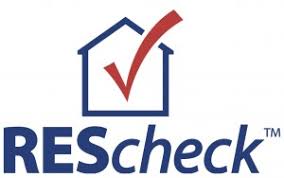 Savoy Engineering Groupwww.load-calculations.comwww.acca-manual-j.comTelephone:  (801) 949-5337Fax:  (480) 287-9889e-mail:  projects@load-calculations.comThe following states have codes separate from IECC; FL, GA, IL, NY, NC, UT, VT, WA, & Puerto RicoBEFORE Savoy Engineering Group will begin ANY RESchecks, we MUST receive:Completed REScheck Project Design FormFloor plans, section cuts, elevations, window & door schedulesOnce items 1 & 2 above are received, Savoy Engineering Group will send an invoice to the email entered on the Project Design FormExclude GAS Fireplaces. Only add WOOD Burning FireplacesWe only include the floor plans we receive.  If the attic, crawlspace or basement are conditioned, floor plans must be includedConstruction MaterialsIf you do not know the equipment you will be purchasing, the below is left blank:Type of Service:Select all that applyREScheck Report – New Construction Only – 5 Day Turnaround                     $100REScheck Report – Addition Only – 5 Day Turnaround                                      $100REScheck Report – Alteration Only – 5 Day Turnaround                                   $100IECC Code per your county:Select all that applyState Code Requirement:Submitter:   Name:   Company:   E-mail:   Telephone:Exact square footage of conditioned space (as shown on plans)Project Information:   Project Name (ex:  Smith Residence)   Project Address:   Project City:   Project State:   Project Zip code:Which way does Front of Building face?Which way does FRONT DOOR face? (if different than building)Conditioned SunroomIndoor Pool/SpaAll ducts in conditioned space# of Bedrooms# of Stories# of Wood Burning FireplacesCrawlspaceBsmt/Cellar1st FL2nd FL3rd FLAtticRoof:Flat or SlopedRoofline or Cavity Ins.Cavity Insulation R-ValueRoofline/Deck Insulation R-ValueAlterationTotal Sq. ft(if known)Select OptionsRoof: Other InfoAbove Grade Walls:FramingInsulation R-ValueAlterationTotal Sq. Ft(if known)New WallsWalls: Other InfoBelow Grade Walls – if conditionedFramingStructure TypeThicknessInsulation R-ValueAlterationTotal Sq. Ft(if known)Select OptionsBelow Grade Wall: Other InfoSlab Floor:Above Grade or Slab FloorAbove Grade or Slab FloorAbove Grade or Slab FloorSelect OptionsFramed Floor Over Unconditioned AreaStructure TypeStructure ThicknessInsulation R-ValueAlterationTotal Sq.Ft(if known)Select OptionsFloor: Other InfoWindows: INCLUDE SCHEDULEPane ThicknessFramesU-ValuesSHGC ValuesLow-eAlterationTotal Sq. Ft(if known)Select OptionsWindows: Other Info including existing windowsDoors:  INCLUDE SCHEDULETypeGlass SliderAlterationTotal Sq. Ft(if known)Select OptionsType of Conditioning:Type of Conditioning:INCLUDE Make & Efficiency of the Condenser, furnace/boiler, heatpumpINCLUDE Make & Efficiency of the Condenser, furnace/boiler, heatpumpINCLUDE Make & Efficiency of the Condenser, furnace/boiler, heatpumpINCLUDE Make & Efficiency of the Condenser, furnace/boiler, heatpumpINCLUDE Make & Efficiency of the Condenser, furnace/boiler, heatpumpINCLUDE Make & Efficiency of the Condenser, furnace/boiler, heatpumpHVAC System:Make/BrandMake/BrandHeating Efficiency(AFUE,HSPF)Cooling Efficiency(SEER)Furnace,heatpump,Boiler, Split-AC,PKG A/CHVAC 1HVAC 2HVAC 3HVAC 4